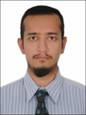         HozefaHozefa.174813@2freemail.com   Finance & Accounts / Procurement / AdminEXECUTIVE SYNOPSIS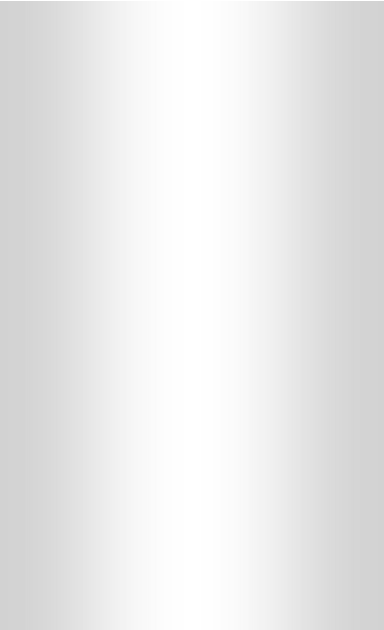 This letter is to introduce myself for an available position in your organization. Highly accomplished professional with UAE 12 years of multifaceted experience in Finance & accounts, Procurement & Admin. My diversified & in-depth professional work experience has enabled me to present myself as a potential candidate for a suitable position in an organization that can fulfill my need for persistent professional development & provide an opportunity for career growth. 
I am a Graduate. Intensive experiences with a Chemical & Media firm “Channel-4 Network, has honed my leadership, team management, organizational & communicative skills, while enlarging my ability to take initiative & work with a diverse set of people.This exposure has provided me with an inside view of the key business processes within an organization, management procedures, accounting & internal control systems & regulatory as well as accounting frameworks of an array of commercial entities. Further, it has enriched me professionally and equipped me with the traits needed to deal with a variety of real life business situations in an innovative, creative, effective & efficient manner.I would welcome the opportunity to personally discuss with you how my qualifications may suit your organization’s needs.Key SkillsMotivated to continuous learning for professional and personal improvement.Try to integrate knowledge into practice.Willing to work independently and as well as part of a team. Positive and ambitious attitude.PROFESSIONAL EXPERIENCEAjman Independent Studios LLC (Ajman TV) (Channel - 4 Network)               June 2006 to till date Accountant Key Deliverables:I have been associated with the leading Media firm Channel-4 Network at Ajman -UAE since June 2006, contributing to 10 years of experience which is explained as follows:To prepare & process accounting entries to manage accounts of the company.Bank reconcile & Reconcile vendor’s accounting records & make necessary adjustments after getting approvals from the management.To examine vendor’s invoices, supporting documents & review suppliers quotation to ensure accuracy & restrict frauds & duplications.Investigate to resolve variety of pending payment issues with resolutions & consultation of business owners. Managed financial departments with responsibility for Payroll functions for 200+ employees, Accounts Payable & Receivable.Prepare aging reports based on the Credit Period granted by suppliers. According notify Finance department for arranging funds on that particular dates.Experienced in controlling Debtors & Creditors and preparation of debtors & Creditors Outstanding list and reporting to Management.Rectified escalated accounts payable issues from employees and vendors.Prepare Purchase Requisition & Process all purchase orders for Maintenance & Stores Dept. Assist the Buyer on special projects focused on cost reduction initiatives & process improvement.Contact suppliers to resolve missed deliveries, short deliveries & pricing discrepancies.Worked with accounting personnel in resolving invoice discrepancies.Evaluating vendors & negotiating the price, delivery schedule & terms & conditions with them.Tracking of purchase orders information and postings of transactions at the time of payments.Channel -4 Network: Receivable Department: Maintain Receivables records & generate aging report on weekly basis. Upon management instruction.Preparing sales invoices & handling petty cash.Communicate with customers for resolving non-payment issues.Maintaining PDC cheques details & timely deposit in to the banks. Using WIDE ORBIT and ORION Accounting SoftwareRainbow General Trading LLC –U.A.E					March 2004 to May 2006Accountant Key Deliverables:I have been associated with the leading Chemical firm  Rainbow General Trading LLC at Ajman -UAE since June 2004 – 2006, contributing to 2 years of experience which is explained as follows:To prepare Daily Cash Summary reports to monitor receivables and payables standing.To prepare Sales Invoices and Delivery Order for each client to maintain local purchases and ledger.Take monthly Physical Stock Count and prepare summary reports.Co-ordinate with Banks and Clients for reconciliation for dues and collections.Accounting entries were posted in TALLY software.Setting up and coordinating meetings and conferences.Circulating documents via post and email.Handling requests for information and data.Filing and administrative responsibilities. Freedom Chemicals – Pakistan						Nov. 1998 to Feb. 2004AccountantKey Deliverables: I have been associated with the leading Chemical firm  Freedom Chemicals at Karachi -Pakistan since June 1998 - 2004, contributing to 6 years of experience which is explained as follows:Prepared Purchase and Delivery orders and posting into ledger using PEACHTREE accounting software. Filing and coordinated with Tax department for sale tax returns. Prepare documents and forms for opening Letter of Credit.Follow up with Clearing Agents and Freight Forwarder on arrival of consignments. 